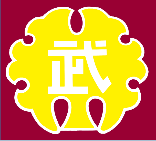 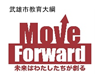 木々が新緑に萌え、すがすがしい景色の中、令和６年度がスタートしました。子どもたちは、気持ちも新たに新学年で頑張ってくれています。保護者・地域の皆様におかれましては、今年度も本校教育についてご理解、ご支援をいただきますようお願い申し上げます。　さて、この度の定期人事異動により、下記の１４名の職員が退転職することになりました。在任中は、大変お世話になりました。素直で明るい子ども達と温かい保護者の方々や地域の皆様との出会いにより、多くのことを学ばせていただきました。ありがとうございました。　 下記の１３名の職員が本校へ転入することになりました。転入職員一同、転出職員に負けないよう、微力ながら子どもたちの健やかな成長に誠心誠意努めてまいります。皆様には何かとお世話になると思います。ご指導とご支援を賜りますようお願い申し上げます。【転出職員】職名・担任等氏　名異　動　先　等教頭坂本　康子級外松永　浩級外秀島　伊都子２年２組担任穴井　智子のびのび３組担任小林　圭一養護教諭原　朋美級外松田　悠椰５年２組担任吉永　沙希子級外諸岡　俊輔ことばの教室担当峯　涼太主事石橋　佳代子学校生活支援員多久島　美紀学校生活支援員副島　将男学校生活支援員平島　千早希【転入職員】職名・担任等氏名前　任　校　等教頭森　裕子教諭・１年１組担任朝長　真佐子教諭・４年２組担任森　洋平教諭・のびのび５組担任山口　真侑教諭・のびのび２組担任千賀　俊子教諭・４年１組担任江口　翔太教諭・２年１組担任正司　若奈養護教諭塚本　亜莉紗講師・理科専科坂村　隆講師・ことばの教室担当中向　梓学校生活支援員山口　芙美学校生活支援員伊東　彩矢佳学校生活支援員野田　彩花